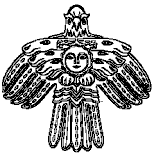 «МЕЖДУРЕЧЕНСК» КАР ОВМОДЧОМИНСА СОВЕТ                        СОВЕТ ГОРОДСКОГО ПОСЕЛЕНИЯ "МЕЖДУРЕЧЕНСК"169260, Республика Коми, п. Междуреченск, ул. Интернациональная, д. 5                                                 КЫВКÖРТÖД                                                 Р Е Ш Е Н И Еот «7 »  апреля   2015 года                                             №  40-4Об утверждении правил содержания собак и иных домашних животных на территории городского поселения «Междуреченск»В целях улучшения обеспечения санитарно-эпидемиологического благополучия населения и наведения порядка содержания животных на территории городского поселения «Междуреченск» Совет  городского поселения «Междуреченск» решил:1. Утвердить прилагаемые Правила содержания собак и иных домашних животных на территории  городского поселения «Междуреченск».         2.Настоящее решение вступает в силу с момента его обнародования.Глава городского поселения «Междуреченск»-руководитель администрации	М.Г.МахмутдиноваПриложение № 1к решениюСовета городского поселения «Междуреченск»от  7 апреля 2015 № 40-4ПРАВИЛАСОДЕРЖАНИЯ СОБАК И ИНЫХ ДОМАШНИХ ЖИВОТНЫХ НА ТЕРРИТОРИИГОРОДСКОГО ПОСЕЛЕНИЯ «МЕЖДУРЕЧЕНСК»I. Общие положения1. Правила содержания собак и иных домашних животных на территории  городского поселения «Междуреченск», разработанные в соответствии с действующим законодательством РФ, регулируют отношения в сфере содержания продуктивных и непродуктивных домашних животных и подлежат соблюдению всеми владельцами домашних животных на территории поселения.2. Владельцами домашних животных являются физические и юридические лица, предприниматели, учреждения независимо от форм собственности (далее - владельцы домашних животных).3. Термин домашние животные включает в себя все группы животных:продуктивных, используемых для производства традиционных продуктов питания, в том числе пушных зверей, птиц, рыб, и других животных непродуктивных - содержащихся гражданами в квартирах, жилых домах и относящихся к ним территориях, а также  непродуктивных животные (кошки, собаки, пушные звери, змеи, ящерицы, грызуны, птицы и прочие).4. Настоящие Правила обязательны для исполнения всеми владельцами домашних животных, а также гражданами, содержащими домашних животных в личном подсобном хозяйстве.5. Целью настоящих Правил является упорядочение содержания домашних животных на территории поселения, обеспечение проведения профилактических мероприятий по предупреждению заболеваний животных бешенством и другими болезнями, создание условий, исключающих потраву посевов, зеленых насаждений поселения, порчу, снижение количества и качества, находящегося в огородах урожая сельскохозяйственных культур, причинение вреда здоровью людей и ущерба имуществу физических и юридических лиц.6. Содержание животных допускается при условии соблюдения ветеринарно-санитарных, санитарно-эпидемиологических и настоящих Правил.7. Компетенция органов местного самоуправления.Администрация  городского поселения «Междуреченск»:- доводит настоящие Правила до сведения владельцев домашних животных всеми доступными средствами, в том числе через печать;- оказывает содействие в создании животноводческих товариществ или обществ;- определяет места для организованного выпаса, выгула;- осуществляет иные полномочия в соответствии с региональным и             федеральным законодательством.II. Права владельца домашнего животного1. Все граждане, проживающие на территории поселения, вправе выращивать и содержать домашних животных.2. Любое домашнее животное, являющееся собственностью владельца, как всякая собственность, охраняется законом.3. Домашнее животное может быть изъято у владельца только по решению суда или в ином порядке в случаях, предусмотренных действующим законодательством, настоящими Правилами.III. Обязанности владельца домашнего животногопродуктивного типа (далее - животные)1. Содержание домашних животных продуктивного типа (крупный рогатый скот (КРС), мелкий рогатый скот (МРС), свиньи, лошади, пушные звери, домашняя птица и другие) разрешается только в предназначенных для этих целей помещениях. Животные содержатся в животноводческих помещениях, которые соответствуют зоотехническим и ветеринарно-санитарным требованиям, связанным с содержанием животных, переработкой, хранением и реализаций продуктов животноводства.2. Владельцы животных обязаны:- выполнять хозяйственные, ветеринарно-санитарные и санитарно-эпидемиологические правила, направленные на предупреждение болезней животных и человека, а также безопасность (в ветеринарно-санитарном отношении) продуктов животноводства, содержать в надлежащем состоянии хранилища кормов, не допускать загрязнения внешней среды отходами животноводства и отходами переработки продукции;- обеспечивать животных кормами и водой, безопасными для здоровья животных и окружающей природной среды, соответствующими ветеринарно-санитарным правилам и нормам;- соблюдать установленные ветеринарно-санитарные правила перевозки, перегона и убоя животных, переработки, хранения и реализации продуктов животноводства;- своевременно представлять ветеринарным специалистам по их требованию животных для осмотра и обязательных профилактических мероприятий (иммунизация, исследования и др.);- предоставлять принадлежащие им территории, животноводческие и производственные помещения специалистам ветеринарной службы и службы санитарно-эпидемиологического надзора для проведения дезинфекции, дезинсекции, дератизации и других специальных работ, направленных на предупреждение распространения и ликвидацию очагов заразных болезней, опасных для человека и домашних животных, представлять образцы (пробы) необходимых материалов (изделий, пищевых продуктов, почвы, воды и т.д.) для проведения лабораторных исследований;- немедленно извещать ветеринарных специалистов о всех случаях внезапного падежа или одновременного массового заболевания животных, а также об их необычном поведении;- до прибытия ветеринарных специалистов принимать меры по изоляции животных, подозрительных по заболеванию;- выполнять требования ветеринарных специалистов и специалистов службы санитарно-эпидемиологического надзора о проведении мероприятий по профилактике и борьбе с заразными болезнями, общими для человека и домашних животных.3. Перевозка или перегон животных должны осуществляться по согласованным с органами государственного ветеринарного надзора маршрутам и с соблюдением требований по предупреждению возникновения и распространения болезней домашних животных.4. Животные должны содержаться изолированно либо под наблюдением ответственного лица.5. Владелец животного, которое причинило какую-либо травму человеку или домашнему животному, обязан сообщить об этом в ветеринарное учреждение и предоставить животное для осмотра.6. Владелец животного, имеющий в пользовании земельный участок, может содержать животное в свободном выгуле при ограничении передвижения животного в пределах участка при наличии ограждения, обеспечивающего изоляцию животного и предупреждающее его проникновение на территорию общего пользования, высотой не менее . Предотвращать возможность произвольного выхода животных с места содержания.7. Свободный выгул животного допускается только на территориях земельных участков, определенных администрацией поселения, не занятых объектами индивидуального жилищного строительства, при условии их ограждения (изолированная выгульная площадка) и ограничения возможности животного выйти за пределы такого земельного участка без сопровождающего лица.8. Сбор, утилизация и уничтожение биологических отходов должны осуществляться в соответствии с Ветеринарно-санитарными правилами сбора, утилизации и уничтожения биологических отходов (утвержденными Главным государственным ветеринарным инспектором Российской Федерации 4 декабря . N 13-7-2/469) и являются обязательными для исполнения владельцами сельскохозяйственных животных независимо от способа ведения хозяйства и форм собственности.9. Владельцы животных в срок не более суток с момента гибели животного, обнаружения абортированного или мертворожденного плода обязаны известить об этом ветеринарного специалиста, который на месте, по результатам осмотра, определяет порядок утилизации или уничтожения биологических отходов.10. Обязанность по доставке биологических отходов к месту утилизации возлагается на владельца животного.11. Запрещается сброс биологических отходов в водоемы, реки и болота, в бытовые мусорные контейнеры и вывоз их на свалки и полигоны для захоронения.IV. Порядок выпаса (выгула) домашних животных1.  Выпас сельскохозяйственных животных осуществляют лица ,заключившие с владельцами скота договор .В случае  отсутствия  пастуха,выпас может осуществляться владельцами животных в порядке  очереди,которая устанавливается из числа владельцев. Свободный выпас (выгул) животных вне мест содержания и вне отведенных для этого мест запрещается. Проводить выпас сельскохозяйственных животных можно в местах , определенных Постановлением администрации городского поселения «Междуреченск».2. Перемещение (прогон) животных по населенному пункту от места содержания до места пастьбы, в ветеринарное учреждение, при смене собственника и во всех других случаях допускается только в сопровождении собственника либо уполномоченного им лица.3. Запрещается прогон животных по дворовой территориижилых домов , детских площадок, скверов, парков, других мест общего пользования.4. Сопровождающим лицом может быть гражданин, достигший 14-летнего возраста.При сопровождении животного сопровождающее лицо:- обеспечивает безопасность окружающих людей и домашних животных, а также имущества от нанесения вреда сопровождаемым животным;- обеспечивает безопасность сопровождаемого животного;- в непосредственной близости от транспортных путей и при пересечении их обеспечивает безопасность движения путем непосредственного контроля над поведением животного;- обеспечивает уборку продуктов жизнедеятельности сопровождаемого животного в местах массового отдыха и купания граждан, на дорожках, тротуарах и проезжей части.При сопровождении животных не допускается:- оставления сопровождаемых животных без присмотра;- сопровождения животного лицом, находящимся в состоянии алкогольного или наркотического опьянения. За действия лиц, не достигших 18-летнего возраста, ответственность несет собственник животного, если законодательством не установлено иное.Жители должны помнить , что животные,находящиеся на улицах и в местах общего пользования без присмотра владельцев, признаются безнадзорными и подлежат  отлову и загонув специально отведенные места.V. Обязанности владельца домашнего животногонепродуктивного типа (далее - животного)1. Разрешается содержать животных как в квартирах занятых одной семьей,так и в комнатах коммунальных квартир при отсутствии у соседей  медицинских противопоказаний, а в квартирах,занятых несколькими семьями, лишь при наличи согласия всех проживающих.2. Не разрешается содержать животных в местах общего пользования:кухнях,коридорах,лестничных клетках,подвалах,чердаках,балконах,лоджиях, за исключения домов, принадлежащих гражданам на праве личной  собственности.3. Запрещается появление с собакой без поводка и намордника в магазинах,учреждениях,детских площадках,транспорте,школах,детских садах и других общественных местах.4.Запрещается выгуливать собак лицам в нетрезовом состоянии.5. Владельцы собак,имеющие в пользовании земельный участок, могут  содержать собак в свободном выгуле ( на хорошо огражденной территории) или на привязи.При входе на участок  должна быть сделана предупреждающая надпись.6. При нанесении собакой или кошкой покусов человеку или животному владельцы животных обязаны сообщить об этом в государственное медицинское или ветеринарное учреждение, доставить  животное для  осмотра  и карантирование при необходимости в течение 10 дней.7. При  трансортировке собак и кошек за пределы  населенного пункта оформляется ветеринарное свидетельство в государственном ветеринарном учреждении с обязательным  указанием даты вакцинации против бешенства.8. Запрещается  свободный выгул собак и кошек,находящихся в состоянии течки.Владелец обязан принимать меры по предовращению появления  нежелательного потомства посредством временной изоляции, стерилизации,кастрации животных.9. Собаки и кошки,принадлежащие гражанам и организациям,подлежат обязательной регистрации и ежегодной перерегистрации в порядке  предусмотренном законодательством Российской Федерации, а так же:- собаки ,начиная с двухмесячного возраста,подлежат обязательной дегельминтизации,ежегодной вакцинации против чумы,вирусного энтеритагепатита,лептоспироза,микроспории;- кошки,начиная с двухмесячного возраста подлежат дегельминтизации,ежегодной вакцинации против панлейкопении,ринотрахеита,калицивироза,хламидиоза,микроспории;- собаки и кошки,начиная с трехмесячного  возраста,подлежат обязательной ежегодной вакцинации против бешенства.10. Владельцы обязаны:- содержать животных в соответствии с их биологическими особенностями, гуманно с ними обращаться, не оставлять без присмотра, пищи и воды, не избивать и в случае заболевания вовремя прибегнуть к ветеринарной помощи;- поддерживать санитарное состояние дома и прилегающей территории. Запрещается загрязнение животными подъездов, лестничных клеток, а также детских площадок, дорожек, тротуаров. Если животные оставляют экскременты в этих местах, то они должны быть убраны владельцем;-  обеспечивать тишину,предотвращать лай собак в жилых помещениях,а также с 22 до 6 часов при ыгуле собак;- выводить  собаку на прогулку на поводке и в наморднике( кроме собак декоративных пород). Спускать  собаку с поводка можно только на специально  оборудованных площадках и в малолюдных местах. Собака при этом должна  быть в наморднике;- собаки особо опасных пород во время выгула, в том,числе на специально оборудованных площадках и в малолюдных местах,должны постоянно  находиться на поводке и в наморднике;- владелец собаки при невозможности дальнейшего содержания может  передать животное другому владельцу,либо сдать в организацию,занимающююся отловом животных;- сообщить о гибели или утере животного в организацию,где животное  зарегистрировано;- немедленно сообщить в ветеринарное учреждение о случаях внезапного  падежа собак и кошек или подозрения на заболевание этих животных бешенством и до прибытия вереринарных  специалистов изолировать  заболевшее животное;- не допускать  выбрасывания трупов собак и кошек.(Павшие животные подлежат утилизации или захоронению в местах и в порядке,установленном администрацией муниципального образования ).11.  Собаки и кошки независимо от породы,находящиеся без сопровождающих  лиц на улице и в общественных местах,кроме оставленных владельцами на привязи, независимо от  наличия ошейников,считаются  безнадзорными  животными и подлежат отлову и отправке в пункт передержки животных ,в порядке  предусмотренном законодательством. Российской Федерации.VI. Ответственность владельцев домашних животных1.  Собаки и кошки независимо от породы,находящиеся без сопровождающих  лиц на улице и в общественных местах,кроме оставленных владельцами на привязи, независимо от  наличия ошейников,считаются  безнадзорными  животными и подлежат отлову и отправке в пункт передержки животных ,в порядке  предусмотренном администрацией муниципального образования.         2. Предприятия, учреждения, организации и граждане обязаны соблюдать требования настоящих Правил, своевременно и в полном объеме реагировать на требования уполномоченных на то лиц по исключению случаев появления на земельных участках граждан и вблизи них, жилой зоне населенных пунктов, в местах общего пользования, скверах, зонах отдыха граждан принадлежащих им домашних животных, не допускать порчи зеленых насаждений.3. Предприятия, учреждения, организации и граждане несут административную ответственность за нарушение настоящих Правил в соответствии с действующим законодательством.